知识要点：一、光的直线传播：   1、光源：        的物体叫光源。   2、在            中光沿直线传播。   3、我们看见物体的条件是                  光进入眼睛。   4、光的直线传播现象：          、           、            。   5、光的直线传播的应用：           、          、           等。方法与技巧：1、（2013•漳州）如图所示的四种现象中，不是由于光的直线传播而形成的是（　　）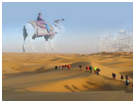 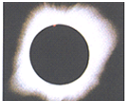 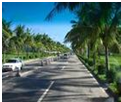 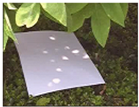 A．树荫下形成圆形光斑    B．地上的“树影”     C．沙漠蜃景       D．日食现象2．下列现象中不能用光的直线传播来解释或与光的直线传播无关的是（    ）A．日食、月食的形成             B．观看皮影戏C．打雷时会听到雷声不断轰鸣     D．针孔照相机应用的是小孔成像原理3．当太阳、水星、地球运行到一条直线上时，在地球上可以观察到太阳上有一个小黑斑在缓慢移动，这种现象称为“水星凌日”，是难得的天文奇观。下列关于该现象说法正确的是（    ）A．小黑斑是水星在太阳上形成的影子  B．小黑斑是水星挡住了太阳射向地球的一部分光C．小黑斑是水星在太阳上形成的像　　D．小黑斑是太阳在地球上的像4．如下短句或词语涉及到的知识与光的直线传播无关的是（    ）A．立竿见影        B．一叶障目      C．鱼翔浅底        D．三点对一线5．（多选）如图7-6所示，做两个可以套在一起的硬纸筒，在外筒的前端蒙上一块黑纸，黑纸上穿一个小孔(直径约1mm)，在内筒的前端蒙上半透明的塑料薄膜，让小孔对着屋子外明亮的物体，塑料薄膜上就形成室外物体倒立的像，这就是常说的小孔成像实验，如下说法中正确的是（    ）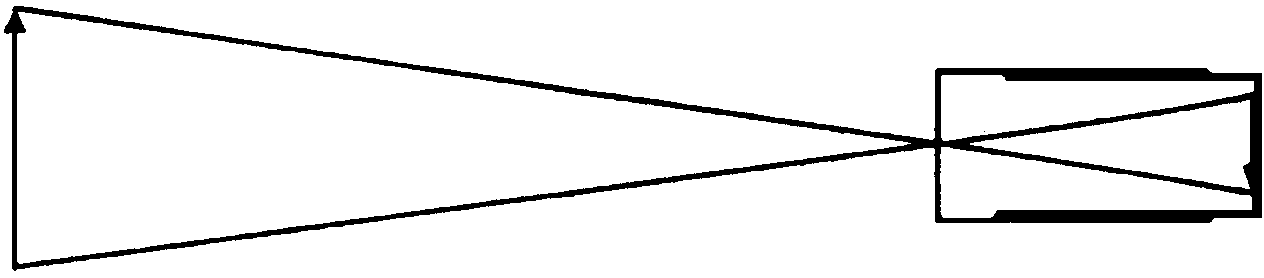 A．小孔成像中成的是倒立的实像        B．小孔成像中成的一定是放大的实像